Publicado en 28050 el 28/01/2013 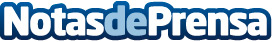 El Modelo de Atribución individual de QUISMA, la mejor fórmula para incrementar la eficacia de las campañas de marketing online•	Frente a modelos convencionales y estáticos, QUISMA considera que este modelo tiene en cuenta la eficacia de cada canal
•	De esta forma, el control de los presupuestos se hará más efectivo y, como consecuencia, provocará un importante aumento de ventas y beneficios
•	El informe sobre “El Modelo de Atribución individual de QUISMA“ podrá descargarse en www.quisma.esDatos de contacto:Actitud de ComunicaciónNota de prensa publicada en: https://www.notasdeprensa.es/el-modelo-de-atribucion-individual-de-quisma-la-mejor-formula-para-incrementar-la-eficacia-de-las-campanas-de-marketing-online Categorias: Marketing http://www.notasdeprensa.es